基本信息基本信息 更新时间：2024-05-04 20:43  更新时间：2024-05-04 20:43  更新时间：2024-05-04 20:43  更新时间：2024-05-04 20:43 姓    名姓    名李刘李刘年    龄29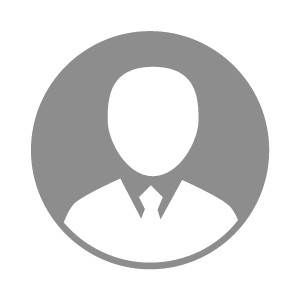 电    话电    话下载后可见下载后可见毕业院校扬州大学邮    箱邮    箱下载后可见下载后可见学    历本科住    址住    址期望月薪5000-10000求职意向求职意向养猪技术员,养禽技术员养猪技术员,养禽技术员养猪技术员,养禽技术员养猪技术员,养禽技术员期望地区期望地区江苏省|南通市江苏省|南通市江苏省|南通市江苏省|南通市教育经历教育经历就读学校：扬州大学 就读学校：扬州大学 就读学校：扬州大学 就读学校：扬州大学 就读学校：扬州大学 就读学校：扬州大学 就读学校：扬州大学 工作经历工作经历工作单位：正大食品南通有限公司 工作单位：正大食品南通有限公司 工作单位：正大食品南通有限公司 工作单位：正大食品南通有限公司 工作单位：正大食品南通有限公司 工作单位：正大食品南通有限公司 工作单位：正大食品南通有限公司 自我评价自我评价是一名党员，有兽医资格证书，不怕吃苦，善于沟通，有较强的适应能力，能适应封闭管理或者长期出差。是一名党员，有兽医资格证书，不怕吃苦，善于沟通，有较强的适应能力，能适应封闭管理或者长期出差。是一名党员，有兽医资格证书，不怕吃苦，善于沟通，有较强的适应能力，能适应封闭管理或者长期出差。是一名党员，有兽医资格证书，不怕吃苦，善于沟通，有较强的适应能力，能适应封闭管理或者长期出差。是一名党员，有兽医资格证书，不怕吃苦，善于沟通，有较强的适应能力，能适应封闭管理或者长期出差。是一名党员，有兽医资格证书，不怕吃苦，善于沟通，有较强的适应能力，能适应封闭管理或者长期出差。是一名党员，有兽医资格证书，不怕吃苦，善于沟通，有较强的适应能力，能适应封闭管理或者长期出差。其他特长其他特长